5 марта 2024 года № 1558О внесении изменений в Положение об управлении ЖКХ, энергетики, транспорта и связи администрации города Чебоксары, утвержденное решением Чебоксарского городского Собрания депутатов от 6 марта 2012 года № 503В целях уточнения и приведения функций управления ЖКХ, энергетики, транспорта и связи администрации города Чебоксары в соответствие с решением Чебоксарского городского Собрания депутатов от                 2 октября 2023 года № 1365 «О внесении изменений в Устав муниципального образования города Чебоксары – столицы Чувашской Республики» и действующему законодательству Чебоксарское городское Собрание депутатовРЕШИЛО:1. Внести в Положение об управлении ЖКХ, энергетики, транспорта и связи администрации города Чебоксары, утвержденное решением Чебоксарского городского Собрания депутатов от 6 марта 2012 года № 503 (в редакции решений Чебоксарского городского Собрания депутатов от 4 июля 2013 года № 1074, от 22 сентября 2016 года № 448, от 28 марта 2017 года                 № 679, от 20 августа 2019 года № 1808, от 17 мая 2022 года № 764, от                     19 декабря 2023 года № 1472), следующие изменения:1) абзац второй пункта 1.4 раздела I «Общие положения» изложить в следующей редакции:«В ведомственном подчинении Управления находятся МКУ «Управление ЖКХ и благоустройства» города Чебоксары, МБУ «Управление жилищным фондом города Чебоксары», МКУ «Чебоксарское городское бюро регистрации несчастных случаев».»;2) подпункт 1 пункта 2.1 раздела II «Основные задачи» изложить в следующей редакции:«1) организации в границах города Чебоксары электро-, тепло-, газо- и водоснабжения населения, водоотведения, снабжения населения топливом в пределах полномочий, установленных законодательством Российской Федерации;»;3) в пункте 3.1 раздела III «Функции»:а) подпункт 9 изложить в следующей редакции:«9) устанавливает требования к программам в области энергосбережения и повышения энергетической эффективности организаций коммунального комплекса, цены (тарифы) на товары, услуги которых подлежат установлению органами местного самоуправления;»;б) подпункт 20 исключить;в) подпункт 30 изложить в следующей редакции:«30) участвует по согласованию с уполномоченными исполнительными органами Чувашской Республики в согласовании технического задания на разработку инвестиционной программы в сфере водоснабжения и водоотведения;»;г) подпункт 31 изложить в следующей редакции:«31) участвует по согласованию с уполномоченными исполнительными органами Чувашской Республики в согласовании проекта инвестиционной программы организаций, осуществляющих деятельность в сфере водоснабжения и водоотведения, а также субъектов электроэнергетики;»;д) подпункт 32 исключить;е) подпункт 54 изложить в следующей редакции:«54) организует и участвует в работе комиссии по вопросам развития транспортной сети и безопасности дорожного движения в городе Чебоксары;»;ж) подпункт 61 изложить в следующей редакции:«61) участвует в предоставлении муниципальных услуг:- выдача, продление ордера-разрешения на производство земляных работ;- выдача, продление ордера-разрешения на вырубку (снос) зеленых насаждений на земельных участках, находящихся в муниципальной собственности города Чебоксары;- государственная регистрация заявлений общественных организаций (объединений) о проведении общественной экологической экспертизы на территории Чебоксарского городского округа;- выдача технических условий и справки о выполнении технических условий на отвод ливневых и талых вод, выполнение работ по благоустройству территории строящихся объектов капитального (некапитального) строительства (реконструкции) и присоединение объектов к автомобильным дорогам общего пользования местного значения города Чебоксары;- выдача разрешений на выполнение авиационных работ, парашютных прыжков, демонстрационных полетов воздушных судов, полетов беспилотных летательных аппаратов, подъема привязных аэростатов над Чебоксарским городским округом, а также посадку (взлет) на расположенные в границах Чебоксарского городского округа площадки, сведения о которых не опубликованы в документах аэронавигационной информации;- постановка на учет многодетных семей, имеющих право на предоставление земельных участков в собственность бесплатно;»;з) подпункт 80 изложить в следующей редакции:«80) реализует полномочия учредителя в части подготовки предложений по разграничению собственности, созданию, определению целей, предметов, видов деятельности, реорганизации и ликвидации, изменению вида (типа) учреждений, находящихся в ведении Управления, а также в части утверждения их уставов и внесения в них изменений, планов финансово-хозяйственной деятельности, годовой бухгалтерской отчетности, заключает трудовые договоры с руководителями учреждений, находящихся в ведении Управления, и участия в наблюдательных советах автономных учреждений города Чебоксары, находящихся в ведении Управления;»;и) дополнить подпунктом 86 следующего содержания:«86) ведет учет граждан, нуждающихся в жилых помещениях по договорам социального найма, а также нуждающихся в жилых помещениях и имеющих право на государственную поддержку;»;к) дополнить подпунктом 87 следующего содержания:«87) осуществляет муниципальный жилищный контроль.».2. Настоящее решение вступает в силу со дня его официального опубликования. 3. Опубликовать настоящее решение на сайте Чебоксарского городского Собрания депутатов в информационно-телекоммуникационной сети «Интернет».4. Контроль за исполнением настоящего решения возложить на постоянную комиссию Чебоксарского городского Собрания депутатов по городскому хозяйству.Чувашская РеспубликаЧебоксарское городскоеСобрание депутатовРЕШЕНИЕ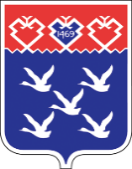 Чǎваш РеспубликиШупашкар хулиндепутатсен ПухăвĕЙЫШĂНУПредседатель Чебоксарского городского Собрания депутатовГлава города Чебоксары__________________ Е.Н. Кадышев__________________ Д.В. Спирин